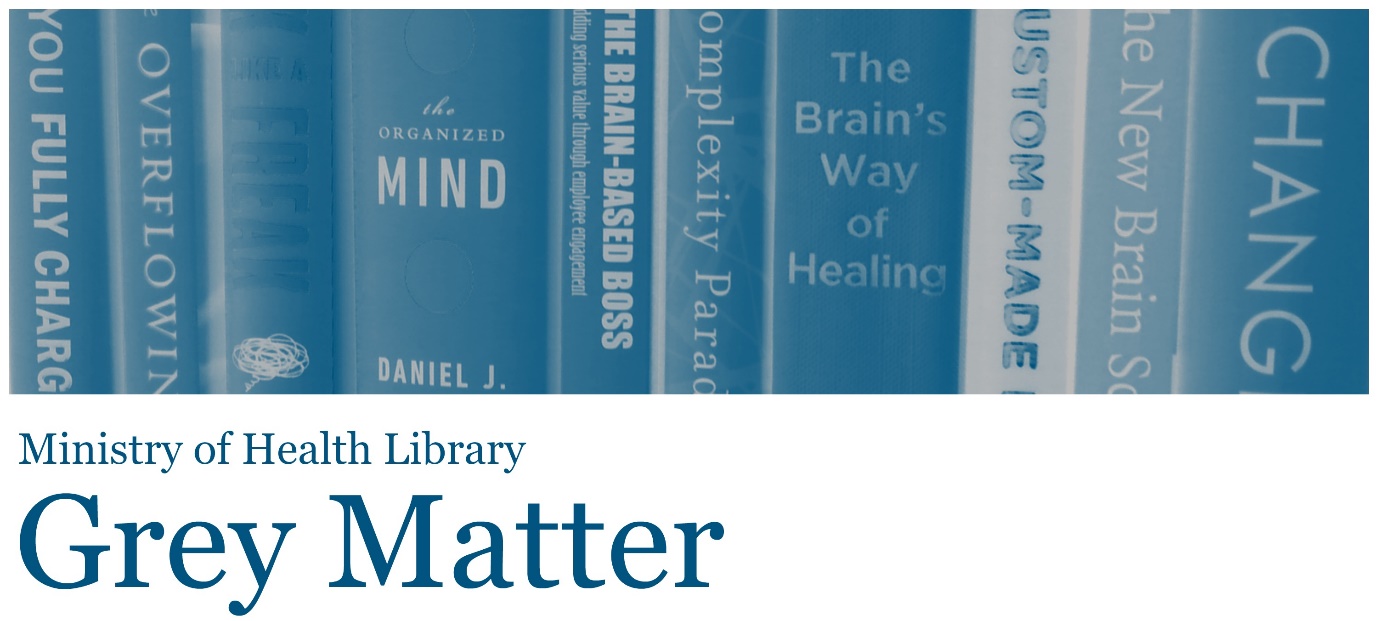 A Collection of Recent NGO, Think Tank, and International Government ReportsIssue 37, 2016, SeptemberWelcome to Grey Matter, the Ministry of Health Library’s Grey Literature Bulletin.  In each issue, we provide access to a selection of the most recent NGO, Think Tank, and International Government reports that are relevant to the health context.  The goal of this newsletter is to facilitate access to material that may be more difficult to locate (in contrast to journal articles and the news media).  Information is arranged by topic, allowing readers to quickly hone in on their key areas of interest. Email library@moh.govt.nz to subscribe.Click on any of the items below to go to a section of interest.Health Systems, Costs & ReformsNutrition, Physical Activity & ObesityQuality & SafetyPopulation & Public HealthInequalitiesDisability & Social CareChild, Youth & Maternal HealthHealth InformationHealth of Older People	WorkforceMental HealthHealth Systems, Costs & ReformsPatient-Centred Health Care Homes in Australia: Towards Successful Implementation“Health and consumer leaders have released a blueprint for 21st Century Medicare aimed at giving patients greater say in a team-based health care system.  The report resulting from an expert Roundtable earlier this month recommends stepping up Federal Government Health Care Home plans in order to drive a fundamental shift in Australia’s health services toward patient-focused, community based health care “hubs” coordinating care.” Source: Consumers Health Forum of AustraliaIntegrating health and social care“An ageing population and the increasing prevalence of long-term conditions are putting pressure on health and social care services. The four UK nations have committed to better integration between health and social care as one solution to these challenges. This briefing outlines what integration is, examines policies to enable it and gives examples of integration in England. It also looks at the evidence on the challenges of achieving integration and assessing the effectiveness of approaches.” Source: Parliamentary Office of Science & Technology (UK)Delivering differently: how to deliver change“Delivering Differently, argues for a bottom-up and localised approach to solving longstanding challenges in welfare, health, criminal justice and education. The paper says that there is an inherent tension between Westminster’s desire to get something done and the lack of simple, one-size fits all solutions to issues such as unemployment, housing, increasing wages and addressing mental and physical health issues. While the Government has already made some progress in devolving powers to local authorities, it has not gone anywhere near far enough. Redistributing the Civil Service to all corners of the country will turbo charge devolution, bring decision-makers closer to the people and provide local communities with the additional capability they need to manage their new financial and administrative powers.” Source: Policy ExchangeCo-producing support for people with long-term health conditions: evaluation of an NHS East of England co-production programme“Shares the knowledge and experience from an evaluation of six NHS sites in the East of England Strategic Clinical Network region which adopted co-production to develop support for long-term health conditions such as progressive neurological disease, mental health and learning disabilities. The evaluation findings are reported in three sections. Section one looks at how the projects worked in co-production, the challenges they faced, the lessons they learned and the outcomes achieved around working in co-production. Section two reports on the activities and progress made towards to achieving an improved service outcome for people using services. Section three discusses the wider impact of the projects in local areas going forward.” Source: National Development Team for InclusionCreating Effective Hospital-Community Partnerships to Build a Culture of Health“To understand the variety of ways that hospitals and communities can develop and sustain partnerships, the Health Research & Educational Trust (HRET), with support from the Robert Wood Johnson Foundation (RWJF), conducted 50 interviews with hospital, health system and community leaders from 25 diverse communities. These interviews resulted in lessons learned and best practices in identifying community health needs, potential partners, and sustainable partnership structures, as well as recommendations for overcoming obstacles and challenges and assessing partnerships.” Source: Health Research & Educational TrustThe Hospital at Home Model: Bringing Hospital-Level Care to the Patient“This case study is one in an ongoing series examining programs that aim to improve outcomes and reduce costs of care for patients with complex needs, who account for a large share of U.S. health care spending.” Source: Commonwealth FundBack to topNutrition, Physical Activity & ObesityChildhood obesity: a plan for action“The government’s plan for action to significantly reduce childhood obesity by supporting healthier choices.” Source: UK GovernmentThe Interplay Between Environmental Chemical Exposures and Obesity:  Proceedings of a Workshop“In March 2015, the National Academies of Sciences, Engineering, and Medicine held a workshop to explore the role that chemical exposures may play in the development of obesity. The obesity epidemic that has gripped the United States and much of the developed world for the past several decades has proved remarkably resistant to the various approaches tried by clinicians and public health officials to fight it. This raises the possibility that, in addition to the continued exploration of consumer understanding and behavior, new approaches that go beyond the standard focus on energy intake and expenditure may also be needed to combat the multifactorial problem of obesity… This publication summarizes the presentations and discussions from the workshop.” Source: National Academies PressBariatric Surgery for the Long-Term Treatment of Obesity: A Review of the Clinical Effectiveness and Cost-Effectiveness“This Rapid Response report aims to review the comparative long-term (at least five years) clinical and cost-effectiveness of bariatric surgery for the treatment of class II and class III morbid obesity.” Source: Canadian Agency for Drugs and Technology in HealthCan Breastfeeding Protect Against Childhood Obesity?“The objectives of this perspective are to (1) analyze the biological plausibility for expecting a causal relationship between breastfeeding and risk protection against childhood obesity, (2) present recent epidemiological evidence, and (3) identify future research areas to answer key remaining questions.” Source: National Academy of MedicineBenchmarking cycling and walking in six New Zealand cities“The benefits of active transport are well known: cycling and walking for transport are great for health, the environment and the economy. But how well are our cities doing? This pilot study provides a baseline assessment of cycling and walking in Aotearoa/ New Zealand’s six largest cities.” Source: New Zealand Centre for Sustainable CitiesBack to topQuality & SafetyA clear road ahead: Creating a coherent quality strategy for the English NHS“A clear road ahead is the result of a project by a team from the Health Foundation, working with Professor Sheila Leatherman – whose previous work on a national quality programme fed into Lord Darzi’s NHS Next Stage Review – to recommend how the different parts of the NHS should work together to support and accelerate improvements in quality of care. The report recommends creation of a single, coherent and compelling quality strategy for the NHS in England. This needn’t be a bureaucratic exercise that results in a one-off plan which gathers dust on a shelf. It can be an iterative, living approach based on a shared understanding of a framework leading to a clear ‘road’ ahead.” Source: Health FoundationBack to topPopulation & Public HealthGetting to Outcomes: Guide for Teenage Pregnancy Prevention“Getting To Outcomes® (GTO) is a user-friendly process for comprehensive planning, implementation guidance, and evaluation of programs and community initiatives. It is designed to help organizations run programs well and get desired outcomes, just as the guide’s name suggests. GTO is a ten-step process that guides the user through the key tasks needed to make any program a success. The GTO process is supported by training, technical assistance, and guides, such as this Getting To Outcomes Guide for Teen Pregnancy Prevention, which offer tools and instructions to help users complete the ten GTO steps.” Source: Rand EuropeExpert opinion on whole genome sequencing for public health surveillance“This document sets out the ECDC vision for using whole genome sequencing (WGS) technology within the context of its agreed strategy and roadmap for integrating typing data into EU level surveillance and cross-border outbreak assessment over the next five years.”  Source: European Centre for Disease Control and SurveillanceAdvancing the Science to Improve Population Health: Proceedings of a Workshop“In September 2015, the National Academies of Sciences, Engineering, and Medicine hosted a workshop to explore the basic and translational research needs for population health science, and to discuss specific research priorities and actions to foster population health improvement. The workshop was designed to provide frameworks for understanding population health research and its role in shaping and having an effect on population health, identify individual and institutional facilitators and challenges regarding the production, communication, and use of research for population health improvement, and identify key areas for future research critical to the advancement of population health improvement.” Source: National Academies PressExploring Disaster Risk Reduction Through Community-Level Approaches to Promote Healthy Outcomes:  Proceedings of a Workshop—in Brief“On April 21, 2016, the Health and Medicine Division of the National Academies of Sciences, Engineering, and Medicine convened a workshop during the 2016 Preparedness Summit, a national conference on public health preparedness. Participants discussed the concepts of disaster risk reduction, their application within U.S. communities through novel and contemporary practices, and specific strategies that can be implemented at the local level through cross-sector collaboration.” Source: National Academies PressSexual and reproductive health and sexual violence among New Zealand secondary school students“This report presents findings from Youth’12, the third national health and wellbeing survey of secondary school students in New Zealand. This is New Zealand’s largest and most comprehensive survey of the health and wellbeing of New Zealand’s young people in secondary schools. Included in the survey are a range of factors that impact on the healthy development of young people, including family/whānau, community, education and social environments. This report focuses on reporting the sexual violence experiences and the sexual and reproductive health of students in secondary schools.” Source: University of AucklandProfiling non-drinkers: 2014/15 ABAS“This fact sheet reports on the demographic profile of non-drinkers in the ABAS, the length of time they report not consuming alcohol, and their reasons for not drinking.” Source: Health Promotion AgencyPreventing disease through healthy environments: a global assessment of the burden of disease from environmental risks“The main message emerging from this new comprehensive global assessment from the World Health Organization, is that premature death and disease can be prevented through healthier environments – and to a significant degree. Analysing the latest data on the environment-disease nexus and the devastating impact of environmental hazards and risks on global health, backed up by expert opinion, this report covers more than 100 diseases and injuries.” Source: WHOEarmarked tobacco taxes: lessons learnt from nine countries“This publication looks at the experience of nine countries that have an experience in earmarking tobacco tax revenues for health purposes. It describes the challenges, setbacks and achievements of those countries in this field. The studies of the nine countries indicate that there is no single formula for establishing an earmarked fund but that that some advocacy strategies are more likely to result in the desired policy changes and longer-term outcomes.” Source: WHOWhat if antibiotics were to stop working?“Today, we live in an age where antimicrobials, in particular antibiotics, save lives, on average adding 20 years to life expectancy across the globe. Imagine if we reverted to a world without antibiotics. We would lose modern medicine as we know it.” Source: King’s Fund What If SeriesSparking Population Health Solutions: Research for a Healthier Future“Beginning in January 2016, the CIHR Institute of Population and Public Health (IPPH) issued a call for Catalytic Questions to accelerate a forward-looking research agenda to support identification of where the field of population health intervention research (PHIR) needs to go next. The questions became the central point of discussion at the meeting as part of the Sparking Solutions summit on Thursday, April 28, 2016. These questions are meant to ignite the pursuit of future research and inform future research funding priorities in Canada or internationally.” Source: Canadian Institute for Health Research Institute of Population and Public HealthBack to topInequalitiesFraming the Dialogue on Race and Ethnicity to Advance Health Equity: Proceedings of a Workshop“In February 2016, the National Academies of Sciences, Engineering, and Medicine held a workshop in which speakers shared strategies for individuals, organizations, and communities to advance racial and health equity. Participants discussed increasing awareness about the role of historical contexts and dominant narratives in interpreting data and information about different racial and ethnic groups, framing messages for different social and political outcomes, and readying people to institutionalize practices, policies, and partnerships that advance racial and health equity. This publication serves as a factual summary of the presentations and discussions from the workshop.” Source: National Academies PressInvesting in health literacy“Tackling and improving health literacy is a route to improving the population’s health. Health literacy skills are best developed early in life, which makes the education sector, rather than the health sector, an important player, but it is not always easy to secure investment across sectors or to persuade the education sector to engage.” Source: European ObservatoryInternational Review of Health Equity Strategies“Jurisdictions across the world have adopted strategies to enhance health equity. Some have developed approaches to promote health equity within their health systems while others have developed intersectoral approaches to tackle social determinants of health within and beyond the health sector. This report reviews these international health equity strategies.” Source: Wellesley InstituteDigital futures in Indigenous communities: from health kiosks to community hubs“This project examines how to foster provision of culturally relevant information to Indigenous communities enabled by broadband connectivity. The research focuses upon the network of 70 touch screen kiosks installed at key community locations in remote, regional and urban communities.” Source: Melbourne Networked Society InstituteBack to topDisability & Social CareMaking citizenship and rights real in the lives of people with intellectual disabilities“People with intellectual disabilities continue to experience persistent disadvantage and be defined by the labels others give them. Too often people are positioned as ‘other’ and seen as a ‘burden’. There are too many gaps and there is a way to go before we can say people with intellectual disabilities are living valued and good lives as citizens where no voice is unheard and no rights ignored. This report outlines what has happened and what needs to happen to make rights, citizenship and valued lives real for people with intellectual disabilities and identifies some indicators and possible measures for tracking progress.” Source: IHC (New Zealand)Ensuring Quality and Accessible Care for Children with Disabilities and Complex Health and Educational Needs:  Proceedings of a Workshop“To examine how systems can be configured to meet the needs of children and families as they struggle with disabilities and complex health and educational needs, the National Academies of Sciences, Engineering, and Medicine held a workshop in December 2015. The goal of the workshop was to highlight the main barriers and promising solutions for improving care and outcome of children with complex medical and educational needs.” Source: National Academies PressBack to topChild, Youth & Maternal HealthFamilies and Whānau status report 2016“This report measures and monitors the wellbeing of New Zealand families and provides a snapshot of family wellbeing based on survey data spanning 2008 to 2014. Being part of a family, in whatever fashion we define it, is a universal experience that forms the most significant socialising influence in our lives. In 2015, we presented a national picture of how families and whanāu are faring.” Source: SuperuChild rich communities : Aotearoa New Zealand's 'bright spots'“This report explores New Zealand’s ‘Bright Spots’: – local places and community initiatives that are making a positive difference to children and families. Instead of asking about the issues and problems for ‘vulnerable children’ or ‘high-needs families’, [the authors] ask ‘what’s working?’ What are ‘bright spots’ doing that is different from the rest of the country? Why are they having an impact?” Source: Every Child CountsThe effect of trauma on the brain development of children: evidence-based principles for supporting the recovery of children in care“This practice paper provides an overview of what we know from research about cognitive development in children who have experienced trauma, and provides principles to support effective practice responses to those children’s trauma.” Source: Child Family Community AustraliaPerceptions of parenting : mapping the gaps between expert and public understandings of parenting in Australia“The report explains how Australian cultural models of parenting are woven from different strands of public thinking on topics including human nature, learning, social relationships, gender, modern life and government. While the Australian public have available to them several productive ways of thinking about parenting, we find that people’s most dominant models limit their ability to understand the value of parenting programs and policy initiatives. Most notably, our research shows that Australians’ cultural models of parenting make them resistant to thinking about parenting as a conscious, skill-based practice that can be intentionally improved.” Source: FrameWorks InstituteMaking every baby count: audit and review of stillbirths and neonatal deaths "Making Every Baby Count: Audit and Review of Stillbirths and Neonatal Deaths", is a guide to help countries review and investigate individual deaths so they can recommend and implement solutions to prevent similar ones in the future. It also incorporates ICD-PM classification in order to help countries complete at least a basic death review, which is an in-depth investigation into causes and circumstances surrounding the death." Source: WHOBack to topHealth InformationWhat if People Controlled their own Health Data?“Matthew Honeyman is a researcher in the policy team at The King’s Fund. He leads the Fund’s work on how digital technologies are used in health and care, and the policy environment around this. In this essay he explores future possibilities for health data.” Source: King’s Fund What If SeriesBack to topHealth of Older PeopleHearing the voices of older people in Wales: what helps and hinders us as we age?“Drawing on interviews and focus groups with 135 older people living in urban and rural areas in Wales this report looks at what helps and what gets in the way of wellbeing for older people and those caring for them.” Source: Social Services Improvement AgencyNew drugs for dementia“This POSTnote provides an overview of dementia, current treatments and potential new drugs. It examines the challenges involved in developing new drugs and in ensuring patient access. Finally, it considers prevention strategies.” Source: UK Parliamentary Office of Science and Technology (POST)Back to topWorkforceCommunity Pharmacy shares its Forward View: a vision for the future of care and well-being in the local communityThe Community Pharmacy Forward View sets out the sector’s ambitions to radically enhance and expand the personalised care, support and well-being services that community pharmacies provide.  In the scenarios outlined in the report, pharmacy teams would be fully integrated with other local health and care services in order to improve quality and access for patients, increase NHS efficiency and produce better health outcomes for all. Source: Pharmacy VoiceMental HealthDemonstrating the Value of the Voluntary and Community Sectors; Mental Health and Criminal Justice“The Foundation has published Demonstrating the value to support voluntary and community sector organisations who are faced with the challenge of calculating and communicating the economic value of their work alongside other types of contribution. The paper outlines the reasons for conducting an economic evaluation in mental health, provides an overview of the most commonly used approaches and considers the challenges associated with these.” Source: Mental Health Foundation (UK)Ending Discrimination Against People with Mental and Substance Use Disorders: The Evidence for Stigma Change“Ending Discrimination Against People with Mental and Substance Use Disorders: The Evidence for Stigma Change explores stigma and discrimination faced by individuals with mental or substance use disorders and recommends effective strategies for reducing stigma and encouraging people to seek treatment and other supportive services. It offers a set of conclusions and recommendations about successful stigma change strategies and the research needed to inform and evaluate these efforts.” Source: National Academies PressMental Capacity: Updating New Zealand’s Law and Practice“This report is the result of a legal research project undertaken by the writer as the 2014 recipient of the New Zealand Law Foundation International Research Fellowship. The project has involved analysis of relevant New Zealand law plus analysis of the legislative framework provided by the Mental Capacity Act 2005 (for England and Wales) and its associated Code of Practice. Key informants for this research include leading experts, academics and members of the judiciary in the United Kingdom, as well as a wide range of people working in the health and disability sector in New Zealand.” Source: Alison Douglass for the New Zealand Law FoundationPoverty and mental health“There is a close link between poverty and mental health: poverty can be a cause or consequence of mental ill health. There are a complex set of environmental factors which can significantly affect mental health and getting to the root of the problem requires engagement with this complexity. This paper presents a conceptual framework for understanding the relationship between poverty and mental health and offers recommendations to improve the situation across the life course.” Source: Joseph Rowntree FoundationMeasuring Recovery from Substance Use or Mental Disorders: Workshop Summary“In February 2016, the National Academies of Sciences, Engineering, and Medicine held a workshop to explore options for expanding the Substance Abuse and Mental Health Services Administration’s (SAMHSA) behavioral health data collections to include measures of recovery from substance use and mental disorder. Participants discussed options for collecting data and producing estimates of recovery from substance use and mental disorders, including available measures and associated possible data collection mechanisms. This publication summarizes the presentations and discussions from the workshop.” Source: National Academies PressFrom Mental Illness to a Social Model of Madness and Distress“In 2010, the Joseph Rowntree Foundation published the findings of a national project exploring the views of mental services users/survivors and disabled people about how they felt mental health issues were understood in society and how they themselves understood them, Towards a Social Model of Madness and Distress? This highlighted that most participants felt that a medical model dominated both public and professional thinking and that this was stigmatising and unhelpful and that further discussions about more social approaches to mental health were needed. This is an update to that report” Source: Shaping Our LivesBack to topThe information available on or through this newsletter does not represent Ministry of Health policy. It is intended to provide general information to the health sector and the public, and is not intended to address specific circumstances of any particular individual or entity.